2027 Brunei Holidays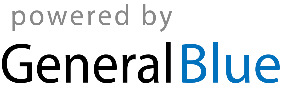 Brunei 2027 CalendarBrunei 2027 CalendarBrunei 2027 CalendarBrunei 2027 CalendarBrunei 2027 CalendarBrunei 2027 CalendarBrunei 2027 CalendarBrunei 2027 CalendarBrunei 2027 CalendarBrunei 2027 CalendarBrunei 2027 CalendarBrunei 2027 CalendarBrunei 2027 CalendarBrunei 2027 CalendarBrunei 2027 CalendarBrunei 2027 CalendarBrunei 2027 CalendarBrunei 2027 CalendarBrunei 2027 CalendarBrunei 2027 CalendarBrunei 2027 CalendarBrunei 2027 CalendarBrunei 2027 CalendarJanuaryJanuaryJanuaryJanuaryJanuaryJanuaryJanuaryFebruaryFebruaryFebruaryFebruaryFebruaryFebruaryFebruaryMarchMarchMarchMarchMarchMarchMarchSuMoTuWeThFrSaSuMoTuWeThFrSaSuMoTuWeThFrSa121234561234563456789789101112137891011121310111213141516141516171819201415161718192017181920212223212223242526272122232425262724252627282930282829303131AprilAprilAprilAprilAprilAprilAprilMayMayMayMayMayMayMayJuneJuneJuneJuneJuneJuneJuneSuMoTuWeThFrSaSuMoTuWeThFrSaSuMoTuWeThFrSa12311234545678910234567867891011121112131415161791011121314151314151617181918192021222324161718192021222021222324252625262728293023242526272829272829303031JulyJulyJulyJulyJulyJulyJulyAugustAugustAugustAugustAugustAugustAugustSeptemberSeptemberSeptemberSeptemberSeptemberSeptemberSeptemberSuMoTuWeThFrSaSuMoTuWeThFrSaSuMoTuWeThFrSa1231234567123445678910891011121314567891011111213141516171516171819202112131415161718181920212223242223242526272819202122232425252627282930312930312627282930OctoberOctoberOctoberOctoberOctoberOctoberOctoberNovemberNovemberNovemberNovemberNovemberNovemberNovemberDecemberDecemberDecemberDecemberDecemberDecemberDecemberSuMoTuWeThFrSaSuMoTuWeThFrSaSuMoTuWeThFrSa1212345612343456789789101112135678910111011121314151614151617181920121314151617181718192021222321222324252627192021222324252425262728293028293026272829303131Jan 1	New Year’s DayJan 5	Laylat 7-Mi’rajFeb 6	Chinese New YearFeb 8	First day of RamadanFeb 23	National DayFeb 24	Nuzul Al-QuranMar 9	End of Ramadan (Eid al-Fitr)Mar 31	Armed Forces DayMay 16	Feast of the Sacrifice (Eid al-Adha)Jun 6	Islamic New YearJul 15	Sultan’s BirthdayAug 14	Birthday of Muhammad (Mawlid)Dec 25	Laylat al-Mi’raj, Christmas Day